Protocole de Madrid concernant l’enregistrement international des marquesDéclaration faite en vertu de l’article 8.7)a) du Protocole de Madrid : République démocratique populaire laoLe 7 décembre 2015, le Directeur général de l’Organisation Mondiale de la Propriété Intellectuelle (OMPI) a reçu de la République démocratique populaire lao la déclaration visée à l’article 8.7)a) du Protocole de Madrid, selon laquelle elle souhaite recevoir une taxe individuelle lorsqu’elle est désignée dans une demande internationale, dans le cadre d’une désignation postérieure à un enregistrement international ou à l’égard du renouvellement d’un enregistrement international dans lequel elle a été désignée (au lieu d’une part du revenu provenant des émoluments supplémentaires et des compléments d’émoluments).Conformément à la règle 35.2)b) du règlement d’exécution commun à l’Arrangement et au Protocole de Madrid, le Directeur général de l’OMPI a établi, après consultation de l’Office de la République démocratique populaire lao, les nouveaux montants suivants de ladite taxe individuelle en francs suisses :Cette déclaration entrera en vigueur le 7 mars 2016.  Par conséquent, les montants susmentionnés devront être payés lorsque la République démocratique populaire laoa) 	est désignée dans une demande internationale qui est reçue, ou est réputée avoir été reçue en vertu de la règle 11.1)c), par l’Office d’origine à cette date ou postérieurement;  oub) 	fait l’objet d’une désignation postérieure qui est reçue par l’Office de la partie contractante du titulaire à cette date ou postérieurement, ou est présentée directement au Bureau international de l’OMPI à cette date ou postérieurement;  ouc) 	a été désignée dans un enregistrement international dont le renouvellement est effectué à cette date ou postérieurement.Le 12 janvier 2016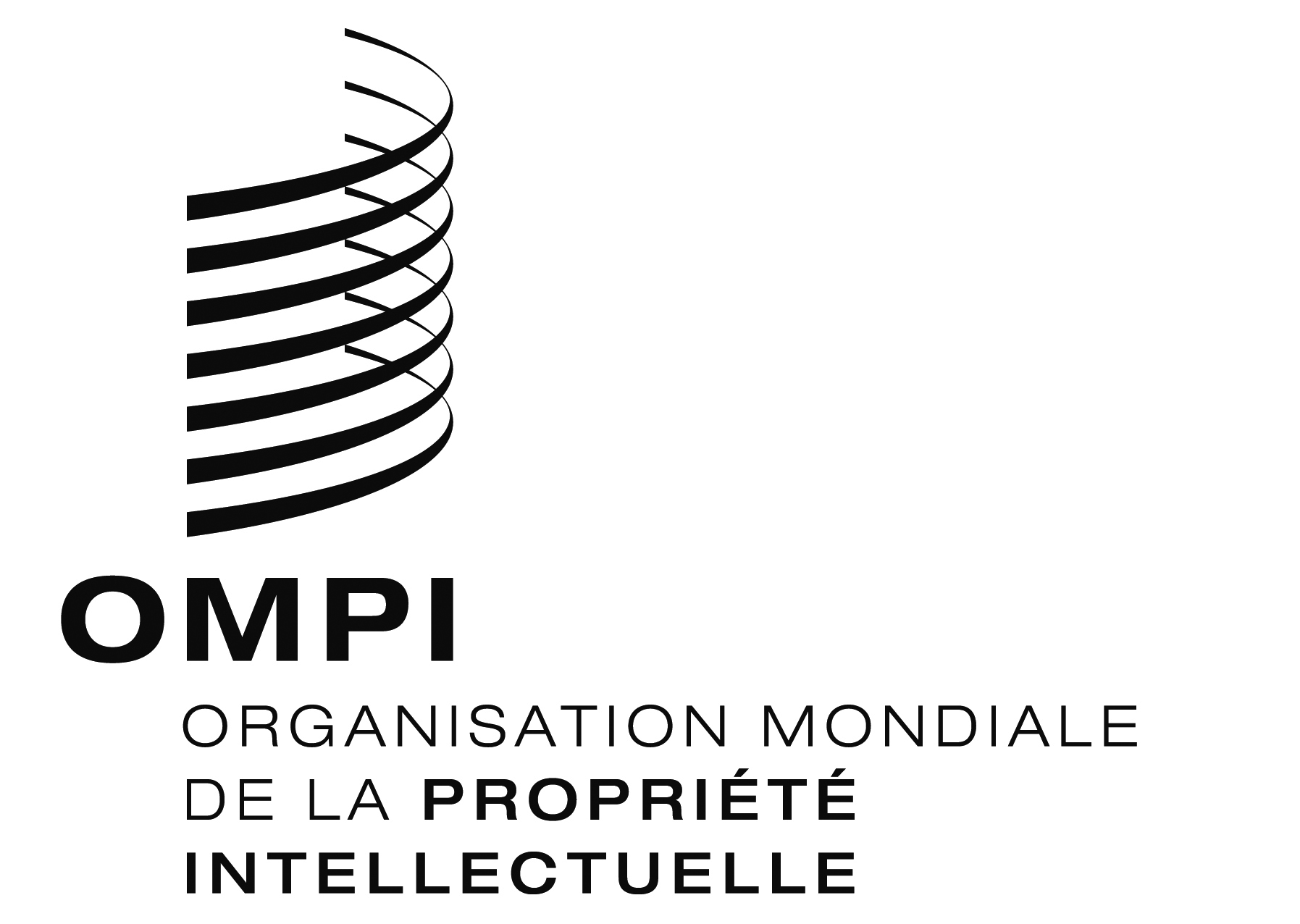 AVIS N° 3/2016AVIS N° 3/2016AVIS N° 3/2016RUBRIQUESRUBRIQUESMontants(en francs suisses)Demande oudésignationpostérieure–  pour une classe de produits ou services141  Demande oudésignationpostérieure–  pour chaque classe supplémentaire101Renouvellement–  pour une classe de produits ou services141  Renouvellement–  pour chaque classe supplémentaire101